О внесении изменений в приказ начальника отдела культуры администрации муниципального образования Щербиновский район от 10 декабря  2020 года № 79 – П «Об утверждении  нормативных затрат на оказание муниципальных услуг (выполнение работ) муниципальными  бюджетными учреждениями дополнительного образования муниципального образования Щербиновский район, подведомственными отделу культуры администрации муниципального образования Щербиновский район» (с изменениями от 08.02.2021г. № 21-П)Во исполнение постановления администрации муниципального образования Щербиновский район от 17 февраля 2015 года № 102 «О порядке формирования и финансового обеспечения выполнения муниципального задания в отношении муниципальных учреждений муниципального образования Щербиновский район», в целях повышения эффективности расходования бюджетных средств, повышения качества предоставления муниципальных услуг (работ), оказываемых (выполняемых) физическим и (или) юридическим лицам муниципальными учреждениями муниципального образования Щербиновский район, подведомственными отделу культуры администрации муниципального образования Щербиновский район (с изменениями), п р и к а з ы в а ю:1.Внести в приказ начальника отдела культуры администрации муниципального образования Щербиновский район от 10 декабря 20 20года № 79 – П «Об утверждении  нормативных затрат на оказание муниципальных услуг (выполнение работ) муниципальными  бюджетными учреждениями дополнительного образования муниципального образования Щербиновский район, подведомственными отделу культуры администрации муниципального образования Щербиновский район» следующее изменение: приложение изложить в новой редакции (прилагается).2. Юрисконсульту муниципального казенного учреждения культуры «Районный организационно – методический центр культуры» муниципального образования Щербиновский район Людмиле Александровне Колмыковой опубликовать настоящий приказ на официальном сайте отдела культуры администрации муниципального образования Щербиновский район в информационно-телекоммуникационной сети «Интернет».3.Контроль за выполнением настоящего приказа оставляю за собой.4.Приказ вступает в силу со дня его подписания.Начальник отдела культуры администрации муниципального образования Щербиновский район	           И.В. Гужова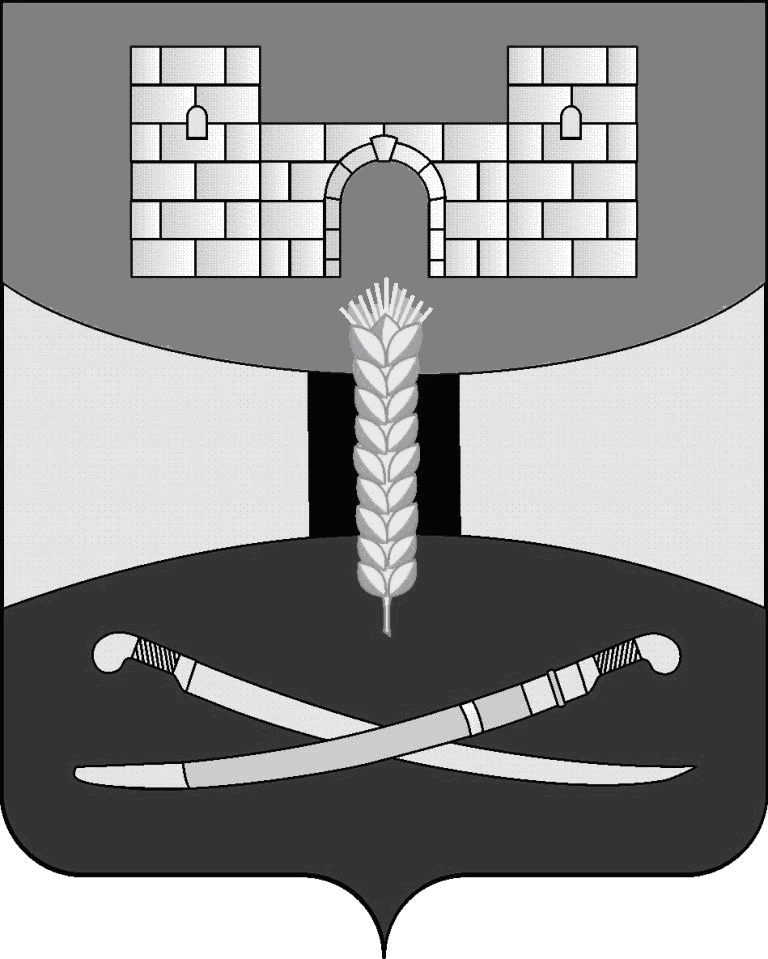 ПРИКАЗ НАЧАЛЬНИКАОТДЕЛА КУЛЬТУРЫАДМИНИСТРАЦИИ МУНИЦИПАЛЬНОГО ОБРАЗОВАНИЯЩЕРБИНОВСКИЙ РАЙОНПРИКАЗ НАЧАЛЬНИКАОТДЕЛА КУЛЬТУРЫАДМИНИСТРАЦИИ МУНИЦИПАЛЬНОГО ОБРАЗОВАНИЯЩЕРБИНОВСКИЙ РАЙОНот _____________г.                                                           № _____ ст-ца Старощербиновскаяст-ца Старощербиновская